.Notes: Start on vocal, dance finishes facing forward[1-8]	Step R forward, Full turn, Behind-Side-Cross, Scissor Step, Reverse Full Turn(Count 1 is the beginning of a nightclub basic ….so step wide)[9-16]	Rock, Recover, Hip Twists with Skating Motion x 3, Diamond Turn***RESTART during wall 4 (facing 3)…dance through to count 13& (now facing 4.30) then Restart ***[17-24]	Shuffle forward, ½ turn, low kick, Step back, toe touch, Step forward, Triple 1&1/4[25-32]	Rock back- Side, Behind-Side-Cross, ¼ turn, Step-Lock-Step, Step-Lock-Pop***RESTART during wall 7 dance through to count 31 (now facing 6) Restart ***REPEATWith You I Am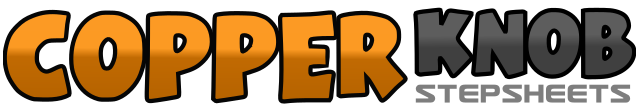 .......Count:32Wall:4Level:Intermediate.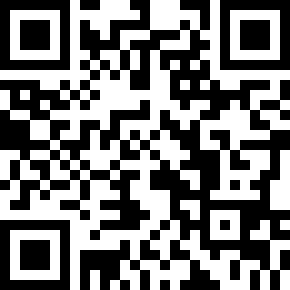 Choreographer:Yvonne Anderson (SCO) & Ryan King (UK) - April 2017Yvonne Anderson (SCO) & Ryan King (UK) - April 2017Yvonne Anderson (SCO) & Ryan King (UK) - April 2017Yvonne Anderson (SCO) & Ryan King (UK) - April 2017Yvonne Anderson (SCO) & Ryan King (UK) - April 2017.Music:With You I Am - Cody Johnson : (iTunes, amazon)With You I Am - Cody Johnson : (iTunes, amazon)With You I Am - Cody Johnson : (iTunes, amazon)With You I Am - Cody Johnson : (iTunes, amazon)With You I Am - Cody Johnson : (iTunes, amazon)........1Step R forward to right diagonal [1.30]2&3Step L forward, (&) 1/2 right, On ball of R make 3/8 right, Step L to left [12]4&5Step R behind left, (&) Step L to left, Step R across left [12]6&7Step L to left, (&) Step R beside left, Step R across left [12]8&1Make ¼ left stepping L back, ½ left stepping R forward, ¼ left stepping R to side [12]2&Rock L behind right, (&) Recover weight on R [12]3-5Using your hips to twist to the diagonals skate L, R, L (in place) [10.30]6&7Step R across left, (&) 1/8 right stepping L back, 1/8 right stepping R back [1.30]8&1Step L behind Right, (&) 1/8 right stepping R to side, Step L forward [3]2&3Shuffle forward stepping R, L, R [3]4&½ turn right stepping L back, (&) Kick R forward [9]5&Step R back, (&) Touch L toes beside right and look back over right shoulder [9]6Step L forward7&8½ left stepping R back, (&) ½ left stepping L forward, ¼ left stepping R to side [6]1&2Rock L behind right, (&) Recover weight on R, Step L to left [6]3&4Step R behind left, (&) Step L to left, Step R across left [6]5&Rock L to left, ¼ right taking weight on R [9]6&7Step L forward to left diagonal, (&) Lock R behind left, Step L forward to left diagonal [7.30]&8(&) Step R forward to right diagonal, Lock L behind right and pop right knee forward [10.30}